Условия охраны здоровья обучающихся, в том числе инвалидов и лиц с ограниченными возможностями здоровья(здание учебной мастерской МБОУ СОШ №11)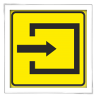 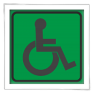               	9                       1                                                                             	8                                         11                                                                                     2                                                                                      	6		10	7	                       3                                                                                       	5	4 слесарная мастерская           2- кабинет технологии                3- кабинет психолога                      4-    кабинет ПДД                           5- гараж                                         6- кабинет «Русский язык»      7-     комната Тех.служ.                 8-9 медицинский кабинет.        10 коридор.     11-    питьевая вода 